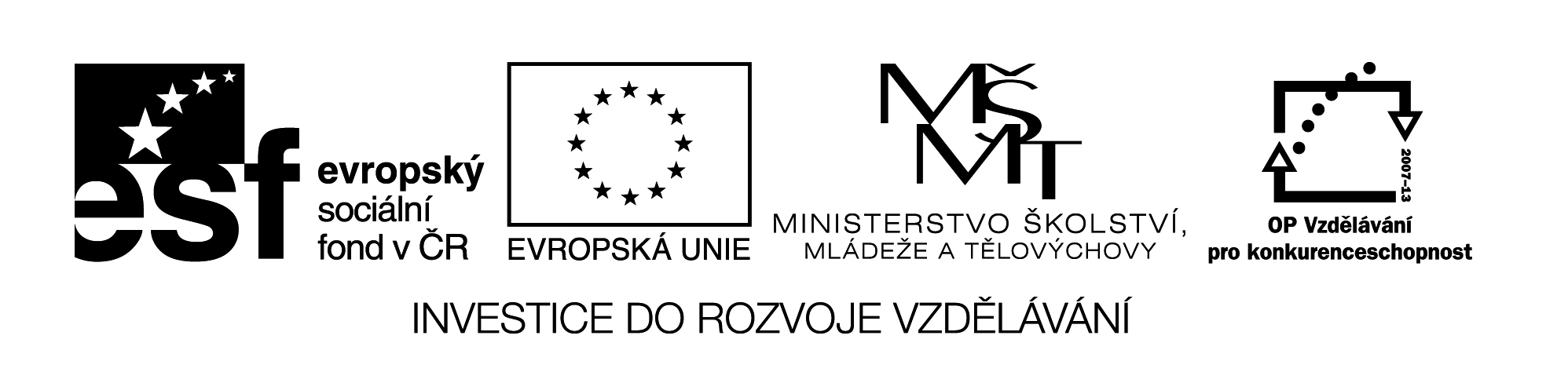 JEDNOTKY0 1 2 3 4 5 6 7 8 9DESÍTKY10 20 30 40 50 60 70 80 90ŘÁDYŘíkej čísla podle zadání0 desítek 7 jednotek ………… číslo 73 desítky 4 jednotky ………… číslo 344 desítky 8 jednotek ………… číslo5 desítek 0 jednotek ………… číslo0 desítek 9 jednotek ………… číslo8 desítek 2 jednotky ………… číslo1 stovka 0 desítek 0 jednotek ………. číslo Jméno : …………………………………..V daných číslech zakroužkuj modře jednotky, červeně desítky, zeleně stovky31		59		7		121		45		20		87Vypiš čísla, která jsou na místě jednotek45, 89, 32, 10, 67 ___________________________Vypiš čísla, která jsou na místě desítek32, 61, 142, 59, 70 __________________________Vybarvi hvězdu, která obsahuje dvojciferné číslo	16	45	  9	99	100	  50	   0	  411ázev materiálu : VY_32_INOVACE_233Anotace : Nejprve si s žáky na interaktivní tabuli zopakujeme jednotky a desítky. K tomu přidáme nové pojmy s matematickými řády. 1. Pracovní list lze řešit společně či ve skupinách. 2. Pracovní list vyplní žáci sami.Autor : Mgr. Alena NovákováJazyk : českýOčekávaný výstup : žáci čtou a zapisují přirozená čísla do 100Speciální vzdělávací potřeby : Klíčová slova : jednotky, desítky, stovkyDruh učebního materiálu : prezentace, pracovní listyDruh interaktivity :  aktivní čtení, pozorování, skupinová i  samostatná práceCílová skupina : žáci II. TřídyStupeň a typ vzdělávání : základní vzdělávání – I. stupeň – I. obdobíTypická věková skupina : 7-8 letCelková velikost : 22 kBČÍSLA JEDNOCIFERNÁČÍSLADVOJCIFERNÁČÍSLA TROJCIFERNÁjednotkydesítky  jednotkystovkydesítkyjednotky011100751121184359